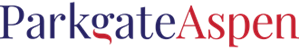 Please give your completed form to your concierge or deliver to the estate security office to reserve your space in the Loading Bay.  Any problems please telephone security on 020 7516 0103.                Loading Bay Booking FormLoading Bay Booking FormResident’s name and contact details: Apartment number & building:Removals(please book >1 week in advance)Delivery/CollectionPlease give as much notice as possible to ensure availability Date: Number of vehicles:Arrival time:Anticipated departure time:Date:Number of vehicles:Arrival time:Council reference no.:*(*for bulky waste collection by Tower Hamlets council)Additional comments: For security use only: Name of person taking booking:Date received: 